В соответствии со статьей 39 Градостроительного кодекса Российской    Федерации, решением Совета депутатов города Новосибирска от 24.06.2009 № 1288 «О Правилах землепользования и застройки города Новосибирска», пунктом 2.13 административного регламента предоставления муниципальной услуги по предоставлению разрешения на условно разрешенный вид использования земельного участка или объекта капитального строительства, утвержденного постановлением мэрии города Новосибирска от 10.06.2013 № 5508, на основании заключения по результатам публичных слушаний по вопросам предоставления разрешений на условно разрешенный вид использования земельного участка или объекта капитального строительства от 10.10.2016, рекомендаций комиссии по подготовке проекта правил землепользования и застройки города Новосибирска о предоставлении и об отказе в предоставлении разрешений на  условно разрешенный вид использования земельного участка или объекта капитального строительства от 18.10.2016 ПОСТАНОВЛЯЮ:1. Отказать в предоставлении разрешений:1.1. Ткаченко А. В. на условно разрешенный вид использования земельного участка в границах территории кадастрового квартала 54:35:073540 площадью 848 кв. м, расположенного по адресу (местоположение): Российская Федерация, Новосибирская область, город Новосибирск, ул. Ленинградская, 350 (зона застройки жилыми домами смешанной этажности (Ж-1)), - «для индивидуального жилищного строительства (2.1)» в связи с тем, что не соблюдены требования нормативных правовых актов Российской Федерации, Новосибирской области, муниципальных правовых актов города Новосибирска: статьи 51 Градостроительного кодекса Российской Федерации, а именно, строительство объекта           осуществлено не в соответствии с разрешением на строительство, градостроительным планом земельного участка, пунктов 2, 4 части 2 статьи 36 Правил землепользования и застройки города Новосибирска, утвержденных решением Совета депутатов города Новосибирска от 24.06.2009 № 1288, а также в связи с несоответствием  приложению  14  «Карта-схема  планируемых  границ  функцио- нальных зон города Новосибирска на период до 2030 года» к Генеральному плану города Новосибирска и проекту планировки территории от ул. Автогенной до реки Плющихи в Октябрьском районе, утвержденному постановлением мэрии города Новосибирска от 15.06.2015 № 4067.1.2. Обществу с ограниченной ответственностью «СибЦентр Плюс» на условно разрешенный вид использования земельного участка с кадастровым номером 54:35:071040:8 площадью 1713 кв. м, расположенного по адресу (местоположение): Российская Федерация, Новосибирская область, город Новосибирск, территория Военного Городка, 29, и объекта капитального строительства (зона военных и иных режимных объектов и территорий (С-3)) - «бани» в связи с тем, что запрашиваемый вид разрешенного использования земельного участка или объекта капитального строительства не соответствует градостроительным регламентам, а также в связи с тем, что не соблюдены требования нормативных правовых актов Российской Федерации, Новосибирской области: статьи 34 Федерального закона от 25.06.2002 № 73-ФЗ «Об объектах культурного наследия (памятниках истории и культуры) народов Российской Федерации», постановления администрации Новосибирской области от 15.02.2010 № 46-па «Об утверждении границ зон охраны объектов культурного наследия (памятников истории и культуры) народов Российской Федерации, расположенных на территории города Новосибирска, режимов использования земель и градостроительных регламентов в границах данных зон охраны», а именно, нарушен режим использования земель в границах охранной зоны объектов культурного наследия (памятников истории и культуры).1.3. Можаеву И. В., Павлову Ю. Ф. на условно разрешенный вид использования земельных участков в связи с несоответствием приложению 14 «Карта-схема планируемых границ функциональных зон города Новосибирска на период до 2030 года» к Генеральному плану города Новосибирска:в границах территории кадастрового квартала 54:35:063295 площадью 590 кв. м, расположенного по адресу (местоположение): Российская Федерация, Новосибирская область, город Новосибирск, ул. Демьяновская, 115, и объекта капитального строительства (зона производственных объектов с различными нормативами воздействия на окружающую среду (П-1)) - «для индивидуального жилищного строительства (2.1)»;в границах территории кадастрового квартала 54:35:063295 площадью 590 кв. м, расположенного по адресу (местоположение): Российская Федерация, Новосибирская область, город Новосибирск, ул. Демьяновская, 115, и объекта капитального строительства (зона производственных объектов с различными нормативами воздействия на окружающую среду (П-1)) - «для индивидуального жилищного строительства (2.1)».1.4. Территориальному управлению федерального агентства по управлению государственным имуществом в Новосибирской области на условно разрешенный вид использования земельного участка с кадастровым номером 54:35:091380:53 площадью 1851 кв. м, расположенного по адресу (местоположение): Российская Федерация, Новосибирская область, город Новосибирск, ул. Российская, 6а (зона делового, общественного и коммерческого назначения (ОД-1)), - «овощехранилища» в связи с тем, что запрашиваемый вид разрешенного использования земельного участка или объекта капитального строительства не соответствует градостроительным регламентам, не представлено согласие иных собственников объекта капитального строительства.1.5. Полонскому С. Ю. на условно разрешенный вид использования земельного участка с кадастровым номером 54:35:033385:3 площадью 421 кв. м, расположенного по адресу (местоположение): Российская Федерация, Новосибирская область, город Новосибирск, пер. 3-й Красногорский, 13а, и объекта капитального строительства (зона улично-дорожной сети (ИТ-3)) - «для индивидуального жилищного строительства (2.1) - индивидуальные дома» в связи  с тем, что предельный (минимальный) размер земельного участка не соответствует градостроительному регламенту, а также в связи с несоответствием приложению 14 «Карта-схема планируемых границ функциональных зон города Новосибирска на период до 2030 года» к Генеральному плану города Новосибирска и проекту планировки территорий, прилегающих к Мочищенскому шоссе, в Заельцовском районе, утвержденному постановлением мэрии города Новосибирска от 18.08.2014 № 7407.1.6. Рязанцеву В. А., Рязанцевой И. В., Рязанцеву М. В., Томиловой А. А. на условно разрешенный вид использования земельного участка с кадастровым номером 54:35:063350:8 площадью 546 кв. м, расположенного по адресу (местоположение): Российская Федерация, Новосибирская область, город Новосибирск, ул. Осипенко, 27, и объекта капитального строительства (зона делового, общественного и коммерческого назначения (ОД-1)) - «индивидуальные жилые дома» в связи с тем, что запрашиваемый вид разрешенного использования земельного участка или объекта капитального строительства не соответствует градостроительным регламентам.1.7. Терехову А. С. на условно разрешенный вид использования земельного участка в границах территории кадастрового квартала 54:35:071375 площадью 722 кв. м, расположенного по адресу (местоположение): Российская Федерация, Новосибирская область, город Новосибирск, ул. 40 лет Октября, 33 (зона застройки жилыми домами смешанной этажности (Ж-1)), - «многоквартирные малоэтажные дома (1 - 4 этажа), в том числе с помещениями общественного назначения, автостоянками» в связи с тем, что запрашиваемый вид разрешенного использования земельного участка или объекта капитального строительства не соответствует градостроительным регламентам, а также в связи с тем, что не представлено согласие иных собственников объекта капитального строительства.1.8. Половке В. А., Половке В. А., Половке А. Ф. на условно разрешенный вид использования земельного участка в границах территории кадастрового квартала 54:35:021525 площадью 284 кв. м, расположенного по адресу (местоположение): Российская Федерация, Новосибирская область, город Новосибирск, ул. Майская, 28 (зона застройки жилыми домами смешанной этажности (Ж-1)), - «для индивидуального жилищного строительства (2.1)» в связи с тем, что строительство, реконструкция объекта капитального строительства осуществлено без разрешения на строительство, предельный минимальный размер земельного участка не соответствует градостроительному регламенту, а также в связи с несоответствием приложению 14 «Карта-схема планируемых границ функциональных зон города Новосибирска на период до 2030 года» к Генеральному плану города Новосибирска и проекту планировки жилого района «Прибрежный» и прилегающих к нему территорий по ул. Владимировской в Железнодорожном районе, ул. Сухарной в Заельцовском районе, утвержденному постановлением мэрии города Новосибирска от 20.07.2015 № 4822.1.9. Мухортовой Н. А. на условно разрешенный вид использования земельного участка с кадастровым номером 54:35:061145:1 площадью 789 кв. м, расположенного по адресу (местоположение): Российская Федерация, Новосибирская область, город Новосибирск, ул. Полярная, 45, и объекта капитального строительства (зона застройки жилыми домами смешанной этажности (Ж-1)) - «для индивидуального жилищного строительства (2.1) - индивидуальные дома» в связи с несоответствием  приложению 4 «Карта-схема границ территорий, подверженных риску возникновения чрезвычайных ситуаций природного и техногенного характера» к Генеральному плану города Новосибирска.1.10. Обществу с ограниченной ответственностью «Сибстрой» на условно разрешенный вид использования земельного участка с кадастровым номером 54:35:052810:3700 площадью 14240 кв. м, расположенного по адресу (местоположение): Российская Федерация, Новосибирская область, город Новосибирск, ул. Чемская, и объекта капитального строительства (зона застройки жилыми домами смешанной этажности (Ж-1)) - «гостиничное обслуживание (4.7) - гостиницы» в связи тем, что не соблюдены требования нормативных правовых актов Российской Федерации, Новосибирской области, муниципальных правовых актов города Новосибирска: пункта 4.5.12 Местных нормативов градостроительного проектирования города Новосибирска, утвержденных решением Совета депутатов города Новосибирска от 02.12.2015 № 96, а также в связи с тем, что не соблюдены требования таблицы 7.1.1 СанПиН 2.2.1/2.1.1.1200-03 «Санитарно-защитные зоны и санитарная классификация предприятий, сооружений и иных объектов», а именно, не соблюден разрыв от автостоянок до территории школы, площадок для отдыха, игр и спорта, таблицы А.3 «СП 124.13330.2012. «Свод правил. Тепловые сети. Актуализированная редакция СНиП 41-02-2003», а именно, не соблюдено расстояние от тепловых сетей до зданий, сооружений.1.11. Департаменту земельных и имущественных отношений мэрии города Новосибирска в связи с отказом заявителя от получения разрешения на условно разрешенный вид использования земельного участка или объекта капитального строительства:на условно разрешенный вид использования земельного участка в границах территории кадастрового квартала 54:35:074455 площадью 96716 кв. м, расположенного по адресу (местоположение): Российская Федерация, Новосибирская область, город Новосибирск, ул. Большевистская (зона озеленения (Р-2)), - «коммунальное обслуживание (3.1) - трансформаторные подстанции», «коммунальное обслуживание (3.1) - общественные уборные», «культурное развитие (3.6) - выставочные залы», «культурное развитие (3.6) - кинотеатры, кинозалы», «общественное питание (4.6) - кафе не более 50 посадочных мест», «развлечения (4.8) - объекты для размещения аттракционов»;на условно разрешенный вид использования земельного участка с кадастровым номером 54:35:74645:74 площадью 80894 кв. м, расположенного по адресу (местоположение): Российская Федерация, Новосибирская область, город Новосибирск, ул. Большевистская (зона озеленения (Р-2)), - «коммунальное обслуживание (3.1) - трансформаторные подстанции», «коммунальное обслуживание 
(3.1) - общественные уборные», «культурное развитие (3.6) - выставочные залы», «общественное питание (4.6) - кафе не более 50 посадочных мест», «развлечения (4.8) - объекты для размещения аттракционов», «спорт (5.1) - объекты для устройства площадок для занятия спортом и физкультурой, в том числе водным».2. Департаменту строительства и архитектуры мэрии города Новосибирска разместить постановление на официальном сайте города Новосибирска в информационно-телекоммуникационной сети «Интернет».3. Департаменту информационной политики мэрии города Новосибирска обеспечить опубликование постановления. 4. Контроль за исполнением постановления возложить на заместителя мэра города Новосибирска - начальника департамента строительства и архитектуры мэрии города Новосибирска.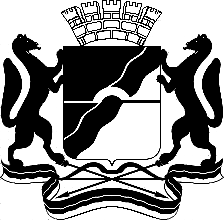 МЭРИЯ ГОРОДА НОВОСИБИРСКАПОСТАНОВЛЕНИЕОт  	  31.10.2016		№     4958     	Об отказе в предоставлении разрешений на условно разрешенный вид использования земельного участка или объекта капитального строительстваМэр города НовосибирскаА. Е. ЛокотьСеменихина2275448ГУАиГ